ՏեքստայինխնդիրներԴասարանականառաջադրանքներ․1․ Աստղանիշիփոխարենտեղադրի՛րհամեմատմանճիշտնշանը.ա) (51 – 31) ·2 – 30   <  105 : 3 – 2 · (17 – 3 ) + 5բ) 68 : 2 + (13 – 3) · 2  >  (25 + 3) : 4 + 7 · 7 – 2գ) 3 · (18 – 9 ) + 6 · 7   >  24 : 3 : 2 + 912.  4 հատ 9-ով ստանալ 10 (9x9+9):93․ Հինգարկղերումմիասինկա77կգ մանդարին։ Առաջինում և երկրորդումմիասինկա15կգ, երկրորդ և երրորդումմիասինկա35կգ, երրորդ և չորրորդումմիասին՝ 40կգ,չորրորդ և հինգերորդումմիասին՝ 32կգ։ Յուրաքանչյուրարկղումքանի՞ կգմանդարինկա:  5, 10, 25, 15, 174. Քանի՞ կաղին է կշռում սկյուռիկը։8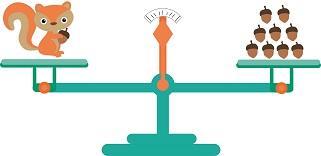 Տնայինառաջադրանքներ․1․Գրքումկա 532 էջ։ Տղանամենօրկարդում է 37 էջ։ Կկարողանա՞  նակարդալամբողջգիրքը 2 շաբաթում։ Ոչ2․ Հաշվի՛րարտահայտությանարժեքը՝ 2608·130=11190402516·1234=31047443․  Գտիր  անհայտ   գումարելինՕրինակ՝8608x130 00002582486081119040x25161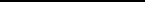 2341006475485032251631047444286+2409 = 6695-669’5240942863304+618=2686268661833045568+1095 = 45734573109555686230+1341 = 4889488913416230